NOT: Bu form jüri üyeleri tarafından tez savunmasından sonra doldurulur ve imzalanır. Ciltli tez ile birlikte enstitüye teslim edilir.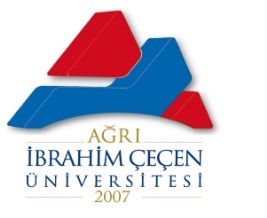 T.C.AĞRI İBRAHİM ÇEÇEN ÜNİVERSİTESİLİSANSÜSTÜ EĞİTİM ENSTİTÜSÜTEZ DÜZELTME KONTROL FORMUAdı ve Soyadı :Teze Başladığı Tarih::Enstitü No	:Tez Savunma Tarihi::Anabilim Dalı :Danışmanı::Bilim Dalı	:Ortak Danışmanı::Tezin Adı	: …………………………………………………………………………………………………………………………………………………………………………………………………………………………………………………………………………………………………………………………………………………….Tezin Adı	: …………………………………………………………………………………………………………………………………………………………………………………………………………………………………………………………………………………………………………………………………………………….Tezin Adı	: …………………………………………………………………………………………………………………………………………………………………………………………………………………………………………………………………………………………………………………………………………………….Tezin Adı	: …………………………………………………………………………………………………………………………………………………………………………………………………………………………………………………………………………………………………………………………………………………….Düzeltme Varsa;Belirtilen Düzeltmelerin Yapılıp YapılmadığıDüzeltme Varsa;Belirtilen Düzeltmelerin Yapılıp YapılmadığıDüzeltme Varsa;Belirtilen Düzeltmelerin Yapılıp Yapılmadığı1. Tezin Başlığı Yapıldı Yapılmadı2. Tezin Özeti Yapıldı Yapılmadı3. Konular3. Konular3. Konular3. KonularGiriş ve Amaç Yapıldı YapılmadıGenel Bilgiler veya Teori Yapıldı YapılmadıMateryal-Metod Yapıldı YapılmadıBulgular Yapıldı YapılmadıTartışma Yapıldı YapılmadıSonuç Yapıldı YapılmadıŞekil, Fotoğraf, Diyagramlar ve Bunlarla İlgili Açıklama Yazıları Yapıldı YapılmadıTablo, Çizelgeler, Bunlarla İlgili Açıklama Yazıları ve Hesaplamalar Yapıldı YapılmadıEkler Yapıldı YapılmadıKaynaklar Yapıldı YapılmadıTEZ SAVUNMASI SIRASINDA ÖNERİLEN DEĞİŞİKLİKLER Yapıldı YapılmadıJüri ÜyesininJüri ÜyesininJüri ÜyesininJüri ÜyesininUnvanı, Adı ve Soyadı:Tarih:Tarih: İmza:   …/…/…   …/…/…